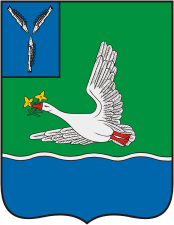 КОНТРОЛЬНО-СЧЕТНАЯ КОМИССИЯМАРКСОВСКОГО МУНИЦИПАЛЬНОГО РАЙОНАСАРАТОВСКОЙ ОБЛАСТИ413090, Саратовская обл., г. Маркс, пр. Ленина, д. 18,тел.: (84567) 5-53-87, 5-16-69, факс: (84567) 5-11-72, e-mail: ksk-mmr@mail.ruот 05 сентября 2019  года                                                                         Председателю Собрания                                                                                                       Марксовского муниципального района                                                                                                       Н.А.КосаревуОтчето проведенной проверки муниципального  учреждения дополнительного образованияДетская школа искусств № 2 г. Маркса Саратовской области       Проверка проведена на основании распоряжения контрольно-счетной комиссии Марксовского  муниципального района Саратовской области от 13.08.2019 № 39-р «О проведении плановой проверки начисления заработной платы» во исполнении  письма заместителя главы  № ВН 04/90 от 20.06.2019 года, Положением о контрольно – счетной комиссии Марксовского муниципального района, руководствуясь Уставом Марксовского муниципального района.Цель проверки: Осуществление контроля за правильностью расходования и целевым использованием бюджетных средств и средств, полученных от приносящей доход деятельности, поступивших на содержание учреждения, за соблюдением требований указов президента РФ, федеральных законов, постановлений Правительства РФ, инструкций и указаний Минфина, ФНС в части вопросов, относящихся к финансово-хозяйственной деятельности бюджетного учреждения, за правильностью начисления и выплаты заработной платы. Проверяемый период: 01.01.2019 по 30.06.2019.  Срок проведения проверки с 19.08.2019 года по 09.09.2019 года.Общие сведения:       Официальное полное наименование  учреждения  – Муниципальное  учреждение дополнительного образования Детская школа искусств № 2 г. Маркса Саратовской области (далее Учреждение).  Сокращенное  наименование Учреждения – МУ ДО ДШИ № 2 г. Маркса. Учреждение самостоятельно в формировании своей структуры и может иметь филиалы, расположенные в иных местах осуществления образовательной деятельности, представительства, учебные театры, музеи, библиотеки, фоно-и видиотеки и иные структурные подразделения.Организационно-правовая форма – муниципальное бюджетное учреждение, тип учреждения – бюджетное.  Тип образовательной организации – организация дополнительного образования (образовательная организация, осуществляющая в качестве основной цели ее деятельности образовательную деятельность по дополнительным общеобразовательным программам).       Место нахождения  Учреждения: 413093,Саратовская область, г. Маркс,  ул. Красноармейская, д.84.     Учредителем Учреждения является Марксовский муниципальный район Саратовской области. Функции и полномочия Учредителя Учреждения осуществляет администрация Марксовского муниципального района в лице Управления культуры, спорта и молодежной политики администрации   Марксовского  муниципального района (далее – Учредитель).    Учреждение является юридическим лицом, имеет самостоятельный баланс, обособленное имущество, лицевой счет, штамп, круглую печать, бланк и другие средства  индивидуализации.     Учреждение осуществляет операции с поступающими ему в соответствии с законодательством Российской Федерации средствами через лицевые счета, открываемые в территориальном органе Федерального казначейства или финансовом органе Собственника в порядке, установленном законодательством Российской Федерации.     Ведение бухгалтерского учета, представление бухгалтерской и налоговой отчетности Учреждения осуществляет муниципальное учреждение «Централизованная бухгалтерия учреждений культуры и кино Марксовского района Саратовской области» в соответствии с договором.     Предметом деятельности Учреждения является художественное образование и эстетическое воспитание граждан, осуществляемые посредством реализации образовательных программ в области искусств. Основным видом деятельности Учреждения является образовательная деятельность (дополнительное образование).     Документы, предоставленные к проверке: Устав МУ ДО ДШИ № 2, утвержденный приказом Управления культуры, спорта и молодежной политики администрации Марксовского муниципального района № 21-Пр от 14.04.2017 года,                                                                                                                                                                                                                                                                                                                                                                                                                                                                                                                                                                                                                                                                                                                                                                                                                                                                                                                                                                                                                                                                                                                                                                                                                                                                                                                                                                                                                                                                                                                                                                                                                                                                                                                                                                                                                                                                                                                                                                                                                                                                                                                                                                                                                                                                                                                                                                                                                                                                                                                                                                                                                                                                                                                                                                                                                                                                                                                                                                                                                                                                                                                                                                                                                                                                                                                                                                                                                                                                                                                                                                                                                                                                                                                                                                                                                                                                                                                                                                                                                                                                                                                                                                                                                                                                                                                                                                                                                                                                                                                                                                                                                                                                                                                                                                                                                                                                                                                                                                                                                                                                                                                                                                                                                                                                                                                                                                                                                                                                                                                                                                                                                                                                                                                                                                                                                                                                                                                                                                                                                                                                                                                                                                                                                                                                                                                                                                                                                                                                                                                                                                                                                                                                                                                                                                                                                                                                                                                                                                                                                                                                                                                                                                                                                                                                                                                                                                                                                                                                                                                                                                                                                                                                                                                                                                                                                                                                                                                                                                                                                                                                                                                                                                                                                                                                                                                                                                                                                                                                                                                                                                                                                                                                                                                                                                                                                                                                                                                                                                                                                                                                                                                                                                                                                                                                                                                                                                                                                                                                                                                                                                                                                                                                                                                                                                                                                                                                                                                                                                                                                                                                                                                                                                                                                                                                                                                                                                                                                                                                                                                                                                                                                                                                                                                                                                                                                                                                                                                                                                                                                                                                                                                                                                                                                                                                                                                                                                                                                                                                                                                                                                                                                                                                                                                                                                                                                                                                                                                                                                                                                                                                                                                                                                                                                                                                                                                                                                                                                                                                                                                                                                                                                                                                                                                                                                                                                                                                                                                                                                                                                                                                                                                                                                                                                                                                                                                                                                                                                                                                                                                                                                                                                                                                                                                                                                                                                                                                                                                                                                                                                                                                                                                                                                                                                                                                                                                                                                                                                                                                                                                                                                                                                                                                                                                                                                                                                                                                                                                                                                                                                                                                                                                                                                                                                                                                                                                                                                                                                        Положение об оплате труда и порядке установления выплат компенсационного характера, стимулирующего характера, оказание материальной помощи работникам МУ ДО ДШИ № 2 г. Маркса, утвержденное приказом директора МУ ДО ДШИ № 2 № 7/1-П от 08.02.2019 года, коллективный договор регистрационный номер № 1282/18 от 18.12.2018 года,  штатное расписание, расчетные ведомости по  начислению заработной платы, тарификационный список преподавателей на 2019-2020 учебный год с 01.01.2019 года, утвержденный приказом  № 2-П от 29 января 2019 года «Об утверждении тарификационного списка»,  иные документы относящиеся к предмету проверки.      Бюджетные ассигнования, лимиты бюджетных обязательств доведены Комитетом финансов администрации Марксовского муниципального района в объемах утвержденных решениями о бюджете на 2019 год бюджетных обязательств, на основании Решения Собрания ММР  от 11.12.2018 г.  № 39/274. «О бюджете   Марксовского муниципального района на 2019 год и на плановый период 2020 и 2021 годов».        Проверка правильности начисления заработной платы работникам  МУ ДО ДШИ № 2 г. Маркса.    Нормативными правовыми актами, регулирующими оплату труда в  МУ ДО ДШИ № 2 г. Маркса  являются:- Положение об оплате труда и порядке установления выплат компенсационного характера, стимулирующего характера, оказание материальной помощи работникам МУ ДО ДШИ № 2 г. Маркс, утвержденное директором ( приказ № 7/1- П от 08.02.2019 года);    - коллективный договор, утвержденный на общем собрании работников МУ ДО ДШИ № 2  г. Маркса.    В соответствии ст.12 Трудового кодекса Российской Федерации Положение об оплате труда утверждено приказом руководителя, в результате чего определен порядок введения в действие данного правового акта.    Заработная плата работников ДШИ включает: должностные оклады по занимаемой должности (профессии), выплаты компенсационного и стимулирующего характера согласно условиям оплаты труда, определенным действующим трудовым законодательством и настоящим Положением.      Условия оплаты труда: размер должностного оклада работника, выплаты компенсационного и стимулирующего характера обязательно включаются в трудовой договор (эффективный контракт).          Начисление заработной платы производится на основании штатного расписания и табеля  (форма по ОКУД 0504421) учета рабочего времени. Начисление производится автоматизированным способом на базе программного комплекса 1-С Предприятие.     Заработная плата выплачивается  2 раза в месяц: 7 и 21 числа каждого месяца (п.5.2.  «Оплата  труда» Коллективного договора МУ ДО ДШИ № 2 г. Маркса.     В ходе проверки штатного расписания проверяемого Учреждения установлено следующее:-штатное расписание на период с 01 января 2019 года в количестве 33,74 единицы.  Месячный фонд оплаты труда 458 915,49 рублей. Годовой фонд оплаты труда – 5 371 625,90 рублей. Штатное расписание  утверждено директором проверяемого Учреждения Приказ  № 2-П от 29.01.2019 года   по согласованию с начальником УКС и МП администрации ММР;- наименование должностей  в расчетно-платежной ведомости  соответствуют должностям, установленным в штатном расписании;- размеры базовых должностных окладов расчетного листка (руководителя, преподавателей и концертмейстеров) соответствуют окладам штатного расписания, установленных согласно  приложения 2,3 к решению Собрания Марксовского муниципального района от 29.01.2019 года № 41/287 «О внесении изменений в решение Собрания Марксовского муниципального района от 28.08.2014 года № 74/426 «Об утверждении Положений об оплате труда работников муниципальных бюджетных учреждений, подведомственных Управлению культуры, спорта и молодежной политики администрации Марксовского муниципального района». Базовый оклад увеличен на размер ежемесячной денежной компенсации на обеспечение книгоиздательской продукцией и периодическими изданиями, установленной по состоянию на 31 декабря 2012 года) в сумме 100 рублей (п.2.5. Положения об оплате труда);  -  размеры окладов по профессиям рабочих (уборщик территорий, помещений, сторож,  истопник) приняты по 1 разряду тарифной сетки в сумме 4229,0 рублей, что соответствует  приложению 3 решения Собрания Марксовского муниципального района от 29.01.2019 года № 41/287 «О внесении изменений в Решение Собрания Марксовского муниципального района от 28.08.2014 года № 74/426 «Об утверждении Положений об оплате труда работников муниципальных бюджетных учреждений, подведомственных Управлению культуры, спорта и молодежной политики администрации Марксовского муниципального района».   В соответствии п.5.1.2. «Другие вопросы оплаты труда» Положения об оплате труда и порядке установления выплат компенсационного характера, стимулирующего характера работникам МУ ДО ДШИ № 2 должностные оклады (ставки) педагогических работников выплачиваются за установленную им норму часов учебной и концертмейстерской нагрузки (объема педагогической работы):-   за 18 часов преподавательской работы в неделю преподавателям;- за 24 часа концертмейстерской работы в неделю (не более 36 часов в неделю), Постановление Правительства РФ от 03 апреля 2003 г. № 191 «О продолжительности рабочего времени (норме часов педагогической работы за ставку заработной платы) педагогических работников образовательных учреждений»). Месячная заработная плата определяется путем умножения размеров ставок их заработной платы, установленных с учетом квалификации  и повышений по основаниям, указанным в разделе на фактическую нагрузку в неделю и деления полученного произведения на установленную за ставку норму часов педагогической работы в неделю.  При выборочной проверке  месячной заработной платы по тарификационному списку с 01.01.2019 года -  нарушений не выявлено. Тарификация педагогических работников производится 1 раз в год.   Представленный к проверке тарификационный список преподавателей и концентмейстеров МУ ДО – ДШИ № 2 г. Маркса на 2019-2020 учебный год  на 01.01.2019 года утвержден  Приказом директора МУ ДО ДЩИ № 2 от 29.01.2019 года № 2-П.   Анализ начисленной заработной платы работникам  МУ ДО ДШИ № 2 г. Маркс  за период с 01 января 2019 года по 30 июня 2019 года.                                                                                                                                     Таблица № 1         Фактическое начисление заработной платы за 1-ое полугодие 2019 года всего – 2 945 276,78 рубль, в том числе:      -  оклад с учетом фактической нагрузки и совмещения должностей в сумме – 1 419 136,24 рубля, или 48,1% от начисленной заработной платы;     -  премия всего – 95 377,07 рублей или 3,3% от начисленной зарплаты, по результатам работы за месяц на основании Положения об оплате труда п.4. «Порядок и условия установления выплат стимулирующего характера», Приказов директора МУ ДО ДШИ № 2   «О порядке установления выплат стимулирующего характера сотрудникам ДШИ № 2 г. Маркса » (выборочно Приказ №6-П от 29.01.2019г.);      - начисление до МРОТ – 117 883,45 рубля, или 4,0%. Установлено Федеральным законом Российской Федерации 28.12.2017 года № 421-ФЗ;       - очередной ежегодный отпуск в сумме – 664 028,32 рублей, или 22,6%  от  ФОТ;      - стимулирующая и компенсационные выплаты  в сумме – 494 438,92 рубля, или 16,7% от ФОТ. Выплаты стимулирующего характера определяются 2 раза в год: на 01 января и на 01 сентября. В соответствии с п.4.10. раздела 4. Порядок и условия установления выплат стимулирующего характера Положения об оплате труда стимулирующие выплаты педагогическим работникам производятся на основании собранных ими портфолио, где отмечаются все достижения. Критерии оценки портфолио разрабатываются и утверждаются комиссией по стимулирующим и компенсационным выплатам (п.9 выписки из Приказа МУ ДО ДШИ № 2 от 30.03.2017 года № 15-П «Об утверждении состава комиссии по определению выплат компенсационного и стимулирующего характера),  протокола заседания комиссии № 2 от 29.01.2019 года (выборочно),  приказов директора МУ ДО ДШИ № 2 «О стимулирующих выплатах работникам» (Приказ  № 6-П от 29.01.2019г.);  - прочие начисления в сумме –127 342,14рублей или 4,3% от ФОТ за  работу в праздничные  и выходные дни,  надбавка   за выслугу лет, за вредность и другое;- пособие по временной нетрудоспособности за счет фонда социального страхования в сумме –19 119,40рублей или 0,7% от начисленного фонда оплаты труда.    Командировочные расходы в сумме 7951,24 рублей или 0,3%.        Анализ и сопоставление полученных данных  бюджетной отчетности за 1-ое полугодие с показателями утвержденными решением Собрания ММР о бюджете на 01.01.2019 года и показателями, содержащимися в отчете об исполнении бюджета МУ ДО ДШИ № 2  за  1- ое полугодие 2019 г.                                                                                                                                Таблица № 2     Уточненный план на 1 июля 2019 года по муниципальному заданию и субсидиям на иные цели – 5 512 932,27 рублей.      Расходная часть бюджета за 1-ое полугодие 2019 года  исполнена в сумме 3 729 546,82 рублей,  что составляет 67,7% к уточненным плановым назначениям отчетного периода.       Расход по заработной плате  (по ст. 211) составляет –  2 834 086,50рублей. Отчисления от зарплаты во внебюджетные фонды (по ст.213) составили – 895 460,32 рубля.     	За проверяемый период 1-ое полугодие 2019 год по Учреждению начислена и выплачена  стимулирующая и компенсационная  надбавка в сумме – 494 438,92 рубля.      	В целях дальнейшего совершенствования государственной социальной политики Указом Президента Российской Федерации от 07 мая 2012 года № 597 Правительству Российской Федерации предписано обеспечить реализацию ряда мер по созданию благоприятных условий для устойчивого развития сферы культуры.     	В целях сохранения кадрового потенциала, повышения престижности и привлекательности профессий в бюджетном секторе экономики распоряжением Правительства Российской Федерации от 26 ноября 2012 года № 2190-р утверждена Программа поэтапного совершенствования системы оплаты труда в государственных (муниципальных) учреждениях, обусловив повышение оплаты труда достижением конкретных показателей качества и количества оказываемых услуг и предусмотрев повышение средней заработной платы различных категорий работников.     	Распоряжением Правительства Российской Федерации от 28 декабря 2012 года № 2606-р утверждён план мероприятий («дорожная карта») «Изменения в отраслях социальной сферы, направленные на повышение эффективности сферы культуры» (далее - Федеральная «дорожная карта»). Федеральной «дорожной картой» предусмотрены изменения в сфере культуры, направленные на повышение качества жизни граждан Российской Федерации путём предоставления им возможности саморазвития через регулярные занятия творчеством по свободно выбранному ими направлению, обеспечение достойной оплаты труда работников учреждений культуры, как результат повышения качества и количества оказываемых ими услуг, развитие и сохранение кадрового потенциала учреждений культуры и другие цели.      	Федеральной «дорожной картой» предусмотрены мероприятия по совершенствованию оплаты труда работников учреждений культуры. Одним  из показателей, характеризующим эффективность мероприятий по совершенствованию оплаты труда работников учреждений культуры, является «Динамика примерных (индикативных) значений соотношений средней заработной платы работников учреждений культуры и средней заработной платы в соответствующем субъекте Российской Федерации». При этом данное  соотношение в Саратовской области должно составлять на 2019 год  100% (Постановление администрации Марксовского муниципального района Саратовской области от 13.06.2017 г. № 908 «О внесении изменений в постановление администрации Марксовского муниципального района № 2959 от 05.11.2013 года».  Указанное  соотношение носит индикативный характер и уточняется в «дорожных картах» регионального и муниципального уровней в рамках планируемых мероприятий по повышению оплаты труда.      	На уровне субъекта Российской Федерации Распоряжением Правительства Саратовской области от 26 марта 2013 года № 55-Пр (с изменениями от 04 марта 2014 года № 27-Пр) утверждён план мероприятий («дорожная карта») «Изменения в отраслях социальной сферы, направленные на повышение эффективности сферы культуры Саратовской области». Региональной «дорожной картой» предусмотрены изменения в сфере культуры Саратовской области, направленные на повышение эффективности и качества услуг в указанной сфере.      	Региональная «дорожная карта» также как и Федеральная «дорожная карта», включает цели разработки, проведение структурных реформ в сфере культуры, целевые показатели (индикаторы) развития сферы культуры и меры, обеспечивающие их достижение, целевые показатели (индикаторы) по совершенствованию оплаты труда работников учреждений культуры, основные мероприятия, направленные на повышение эффективности и качества предоставления услуг в сфере культуры.        	Одним из показателей, характеризующих эффективность мероприятий по совершенствованию оплаты труда работников учреждений культуры, предусмотренных Региональной «дорожной картой», является «Динамика примерных (индикативных) значений средней заработной платы работников учреждений культуры и ее соотношения к средней заработной плате в Саратовской области для работников учреждений культуры.      	В п.3 Распоряжения Правительства Саратовской области от 26 марта 2013 года № 55-Пр рекомендовано органами местного самоуправления области утвердить планы мероприятий («дорожные карты») «Изменения в отраслях социальной сферы, направленные на повышение эффективности сферы культуры муниципального образования» с учетом настоящего плана.      	В соответствии  п.3  Распоряжения Правительства Саратовской области  от 26 марта 2013 года № 55-Пр  план мероприятий («дорожная карта») «Изменения в отраслях социальной сферы, направленные на повышение эффективности сферы культуры»  -  разработан (Приложение к постановлению администрации Марксовского муниципального района от 05.11.2013г. № 2959).     Проведенный анализ показал, что  в целом по учреждению МУ ДО ДШИ № 2 средняя заработная плата по персоналу без внешних совместителей – 23 984,00 рубля («Информации о численности, фонде оплаты труда и размере средней заработной платы работников отрасли «Культура» Саратовской области»), в том числе по категориям и должностям работников:-  по административно - управленческому персоналу средняя зарплата   за 1-ое полугодие  2019 года составила 22 391,67 рублей;      - по основному персоналу средняя заработная плата составила 29 177,57 рублей;      - по  вспомогательному персоналу средняя заработная плата составила 15 923,08 рублей.       Размер средней  заработной  платы за 1-ое полугодие 2019 года достигнут за счет основного персонала (преподавателей) МУ ДО ДШИ № 2.Выводы:       1.Фактическое начисление заработной платы за 1-ое полугодие 2019 года всего – 2 945 276,78 рубль, в том числе:      -  оклад с учетом фактической нагрузки и совмещения должностей в сумме – 1 419 136,24 рубля, или 48,1% от начисленной заработной платы;     -  премия всего – 95 377,07 рублей или 3,3% от начисленной зарплаты, по результатам работы за месяц на основании Положения об оплате труда п.4. «Порядок и условия установления выплат стимулирующего характера», Приказов директора МУ ДО ДШИ № 2   «О порядке установления выплат стимулирующего характера сотрудникам ДШИ № 2 г. Маркса » (выборочно Приказ №6-П от 29.01.2019г.);      - начисление до МРОТ – 117 883,45 рубля, или 4,0%. Установлено Федеральным законом Российской Федерации 28.12.2017 года № 421-ФЗ;       - очередной ежегодный отпуск в сумме – 664 028,32 рублей, или 22,6%  от  ФОТ;      - стимулирующая и компенсационные выплаты  в сумме – 494 438,92 рубля, или 16,7% от ФОТ. Выплаты стимулирующего характера определяются 2 раза в год: на 01 января и на 01 сентября. В соответствии с п.4.10. раздела 4. Порядок и условия установления выплат стимулирующего характера Положения об оплате труда стимулирующие выплаты педагогическим работникам производятся на основании собранных ими портфолио, где отмечаются все достижения. Критерии оценки портфолио разрабатываются и утверждаются комиссией по стимулирующим и компенсационным выплатам (п.9 выписки из Приказа МУ ДО ДШИ № 2 от 30.03.2017 года № 15-П «Об утверждении состава комиссии по определению выплат компенсационного и стимулирующего характера),  протокола заседания комиссии № 2 от 29.01.2019 года (выборочно),  приказов директора МУ ДО ДШИ № 2 «О стимулирующих выплатах работникам» (Приказ  № 6-П от 29.01.2019г.);  - прочие начисления в сумме –127 342,14рублей или 4,3% от ФОТ за  работу в праздничные  и выходные дни,  надбавка   за выслугу лет, за вредность и другое;- пособие по временной нетрудоспособности за счет фонда социального страхования в сумме –19 119,40рублей или 0,7% от начисленного фонда оплаты труда.    Командировочные расходы в сумме 7951,24 рублей или 0,3%.      2. Уточненный план на 1 июля 2019 года по муниципальному заданию и субсидиям на иные цели – 5 512 932,27 рублей.      Расходная часть бюджета за 1-ое полугодие 2019 года  исполнена в сумме 3 729 546,82 рублей,  что составляет 67,7% к уточненным плановым назначениям отчетного периода.       Расход по заработной плате  (по ст. 211) составляет –  2 834 086,50 или 76,0% от общей суммы расхода (3729546,82) рублей. Отчисления от зарплаты во внебюджетные фонды (по ст.213) составили – 895 460,32 рубля.      3. Проведенный анализ показал, что  в целом по учреждению МУ ДО ДШИ № 2 средняя заработная плата по персоналу без внешних совместителей – 23 984,00 рубля («Информации о численности, фонде оплаты труда и размере средней заработной платы работников отрасли «Культура» Саратовской области»), в том числе по категориям и должностям работников:-  по административно - управленческому персоналу средняя зарплата   за 1-ое полугодие  2019 года составила 22 391,67 рублей;      - по основному персоналу средняя заработная плата составила 29 177,57 рублей;      - по  вспомогательному персоналу средняя заработная плата составила 15 923,08 рублей.       Размер средней  заработной  платы за 1-ое полугодие 2019 года достигнут за счет основного персонала (преподавателей) МУ ДО ДШИ № 2.ПредседательКонтрольно-счетной комиссииМарксовского муниципального района          ___________________                 Т.Н.Михеева                                                                                (подпись)                                                         (Ф.И.О.)Оклад с учетом фактической нагрузки (18,24часа),  внутреннему совместительствуСтимулирующие выплатыКомпенсационные выплатыЕжемесячная премия, разовая премияНачисления до МРОТОтпускпособие по временной нетрудоспособностиПрочиеКомандировкавсегоянвар278478,4483925,385689,3018946,6914642,770,000,0033227,960,00434910,54февра265635,9982869,835495,6119012,7420665,580,000,0021002,817951,24422633,80март275131,8674136,925689,3018946,6918750,565472,880,0023907,310,00422035,52апрел265013,8996278,265689,3018932,0520658,9613106,520,0013952,730,00433631,71май266182,0589421,555689,3018914,9621485,96546892,8819119,4026795,540,00994501,64июнь68694,0139317,12237,05623,9421679,6298556,040,008455,790,00237563,57итого1419136,24465949,0628489,8695377,07117883,45664028,3219119,40127342,147951,242945276,78№№ п/пНаименование статей расходаУтверждено бюджетных  назначений (по форме 0503737)Исполнено плановых назначений за  1-ое полугодие  2019 г.Не исполнено плановых назначенийМуниципальное задание1ст.211- заработная плата3 630 000,002 577 208,501 052 791,502ст.213-начисления на выплаты по оплате труда1 099 100,00697 846,05401 253,95итого4 729 100,003 275 054,551 454 045,45Субсидия на иные цели1ст.211- заработная плата505 900,00256 878,00249 022,002ст.213-начисления на выплаты по оплате труда277 932,27197 614,2780 318,005 825 253,762 989 296,24итого783 832,27454 492,27329 340,00777 350,13884 514,46всего5 512 932,273 729 546,821 783 385,45 МУ ДО ДШИ № 2 на  1-ое полугодие 2019 годаМУ ДО ДШИ № 2 на  1-ое полугодие 2019 годаМУ ДО ДШИ № 2 на  1-ое полугодие 2019 годаМУ ДО ДШИ № 2 на  1-ое полугодие 2019 годаМУ ДО ДШИ № 2 на  1-ое полугодие 2019 годаМУ ДО ДШИ № 2 на  1-ое полугодие 2019 годаМУ ДО ДШИ № 2 на  1-ое полугодие 2019 годаНаименование категорий персонала и должностей работниковСредняя численность работников всего, без внешних совместителей (чел.)Фонд начисленной заработной платы без внешних совместителей(т.р.)Размер среднемесячной заработной платы (руб.)Средняя заработная плата по Саратовской области на 2019 год (руб.)Отклонение («+», «-«) руб.в % отклонение от размера среднемесячной зарплаты Административно-управленческий персонал  -руководитель,зам,руководителя,спец-ты2,0268,722391,6725000,00-2608,3311,7%Основной персонал10,71873,229177,5725000,004177,5714,4%Вспомогательный персонал6,5621,015923,0825000,00-9076,9257,0%Итого по МУДО ДШИ №219,22762,923983,5125000,00